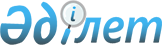 Об утверждении государственного образовательного заказа на дошкольное воспитание и обучение, размера родительской платы на 2017 год
					
			С истёкшим сроком
			
			
		
					Постановление акимата города Аркалыка Костанайской области от 20 февраля 2017 года № 73. Зарегистрировано Департаментом юстиции Костанайской области 7 марта 2017 года № 6877. Заголовок - в редакции постановления акимата города Аркалыка Костанайской области от 23 августа 2017 года № 315. Прекращено действие в связи с истечением срока
      Сноска. Заголовок - в редакции постановления акимата города Аркалыка Костанайской области от 23.08.2017 № 315 (вводится в действие по истечении десяти календарных дней после дня его первого официального опубликования).
      В соответствии с пунктом 2 статьи 31 Закона Республики Казахстан от 23 января 2001 года "О местном государственном управлении и самоуправлении в Республике Казахстан", подпунктом 8-1) пункта 4 статьи 6 Закона Республики Казахстан от 27 июля 2007 года "Об образовании" акимат города Аркалыка ПОСТАНОВЛЯЕТ:
      1. Утвердить государственный образовательный заказ на дошкольное воспитание и обучение, размер родительской платы в дошкольных организациях образования города Аркалыка на 2017 год, согласно приложению.
      Сноска. Пункт 1 – в редакции постановления акимата города Аркалыка Костанайской области от 23.08.2017 № 315 (вводится в действие по истечении десяти календарных дней после дня его первого официального опубликования).


      2. Контроль за исполнением настоящего постановления возложить на курирующего заместителя акима города.
      3. Настоящее постановление вводится в действие по истечении десяти календарных дней после дня его первого официального опубликования и распространяется на отношения, возникшие с 1 января 2017 года. Государственный образовательный заказ на дошкольное воспитание и обучение, размер родительской платы в дошкольных организациях образования города Аркалыка на 2017 год
      Сноска. Приложение – в редакции постановления акимата города Аркалыка Костанайской области от 23.08.2017 № 315 (вводится в действие по истечении десяти календарных дней после дня его первого официального опубликования).
					© 2012. РГП на ПХВ «Институт законодательства и правовой информации Республики Казахстан» Министерства юстиции Республики Казахстан
				
      Аким города

А. Балгарин
Приложение
к постановлению акимата
от 20 февраля 2017 года №73
№ п/п
Административно-территориальное расположение организаций дошкольного воспитания и обучения
Наименование организации дошкольного воспитания и обучения
Государственный образовательный заказ на дошкольное воспитание и обучение
Государственный образовательный заказ на дошкольное воспитание и обучение
Размер родительской платы в дошкольных организациях образования в месяц (тенге)
№ п/п
Административно-территориальное расположение организаций дошкольного воспитания и обучения
Наименование организации дошкольного воспитания и обучения
Количество воспитанников организаций дошкольного воспитания и обучения
Средняя стоимость расходов на одного воспитанника в дошкольных организациях в месяц (тенге)
Размер родительской платы в дошкольных организациях образования в месяц (тенге)
1
город Аркалык
Государственное коммунальное казенное предприятие "Ясли-сад "Гулдер" общеразвивающего типа в селе Ашутасты отдела образования акимата города Аркалыка Костанайской области"
120
26285,42
до 3-х лет 5718,00
с 3-х лет 6943,00
2
город Аркалык
Государственное коммунальное казенное предприятие "Ясли-сад "Раушан" отдела образования акимата города Аркалыка"
220
21288,26
до 3-х лет 9087,00
с 3-х лет 9802,00
3
город Аркалык
Государственное коммунальное казенное предприятие "Детский сад "Акбота" отдела образования акимата города Аркалыка"
120
24598,61
с 3-х лет 9802,00
4
город Аркалык
Государственное коммунальное казенное предприятие "Детский сад-ясли санаторного и общеразвивающего типа "Золотой ключик" отдела образования акимата города Аркалыка
240
25845,49
до 3-х лет 9802,00
с 3-х лет 10210,00
5
город Аркалык
Коммунальное государственное казенное предприятие "Детский сад-ясли "Алпамыс" отдела образования акимата города Аркалыка
110
26525,00
до 3-х лет 9087,00
с 3-х лет 9802,00
6
город Аркалык
Государственное коммунальное казенное предприятие "Детский сад "Балдаурен" общеразвивающего типа в селе Фурманово отдела образования акимата города Аркалыка"
60
36595,83
с 3-х лет 5105,00
7
город Аркалык
Дошкольный мини-центр с полным днем пребывания при государственном учреждении "Средняя общеобразовательная школа №1 имени Ш.Уалиханова отдела образования акимата города Аркалыка"
80
6460,42
7147,00
8
город Аркалык
Дошкольный мини-центр с полным днем пребывания при государственном учреждении "Средняя общеобразовательная школа №2 отдела образования акимата города Аркалыка"
80
8838,54
7147,00
9
город Аркалык
Дошкольный мини-центр с полным днем пребывания при государственном учреждении "Средняя общеобразовательная школа №3 имени Б. Майлина отдела образования акимата города Аркалыка"
50
4956,67
2858,80
10
город Аркалык
Дошкольный мини-центр с полным днем пребывания при государственном учреждении "Средняя общеобразовательная школа №4 отдела образования акимата города Аркалыка"
80
6684,38
7147,00
11
город Аркалык
Дошкольный мини-центр с полным днем пребывания при государственном учреждении "Средняя общеобразовательная школа №6 имени А. Кунанбаева отдела образования акимата города Аркалыка"
140
6496,43
7147,00
12
город Аркалык
Дошкольный мини-центр с полным днем пребывания при государственном учреждении "Основная общеобразовательная школа №8 отдела образования акимата города Аркалыка"
70
5594,05
6126,00
13
город Аркалык
Дошкольный мини-центр с полным днем пребывания при государственном учреждении "Средняя общеобразовательная школа №10 отдела образования акимата города Аркалыка"
52
5964,74
7147,00
14
город Аркалык
Дошкольный мини-центр с неполным днем пребывания при государственном учреждении "Ангарская основная общеобразовательная школа отдела образования акимата города Аркалыка"
32
3697,92
15
город Аркалык
Дошкольный мини-центр с неполным днем пребывания при государственном учреждении "Акбулакская основная общеобразовательная школа отдела образования акимата города Аркалыка"
20
6062,5
16
город Аркалык
Дошкольный мини-центр с неполным днем пребывания при государственном учреждении "Алуанская начальная общеобразовательная школа отдела образования акимата города Аркалыка"
8
11677,08
17
город Аркалык
Дошкольный мини-центр с полным днем пребывания при государственном учреждении "Основная общеобразовательная школа имени Т. Аубакирова отдела образования акимата города Аркалыка"
20
8908,33
6126,00
18
город Аркалык
Дошкольный мини-центр с неполным днем пребывания при государственном учреждении "Восточненская средняя общеобразовательная школа отдела образования акимата города Аркалыка"
61
7957,65
5105.00
19
город Аркалык
Дошкольный мини-центр с полным днем пребывания при государственном учреждении "Каиндинская средняя общеобразовательная школа отдела образования акимата города Аркалыка"
25
6900,00
5717,60
20
город Аркалык
Дошкольный мини-центр с неполным днем пребывания при государственном учреждении "Коктауская основная общеобразовательная школа отдела образования акимата города Аркалыка"
19
6245,61
21
город Аркалык
Дошкольный мини-центр с неполным днем пребывания при государственном учреждении "Кызылжулдызская основная общеобразовательная школа отдела образования акимата города Аркалыка"
15
6933,33
22
город Аркалык
Дошкольный мини-центр с полным днем пребывания при государственном учреждении "Основная общеобразовательная школа имени А. Майкутова отдела образования акимата города Аркалыка"
25
12353,33
6126,00
23
город Аркалык
Дошкольный мини-центр с полным днем пребывания при государственном учреждении "Родинская средняя общеобразовательная школа отдела образования акимата города Аркалыка"
56
6441,96
7147,00
24
город Аркалык
Дошкольный мини-центр с неполным днем пребывания при государственном учреждении "Сарыозенская средняя общеобразовательная школа отдела образования акимата города Аркалыка"
48
4677,08
25
город Аркалык
Дошкольный мини-центр с неполным днем пребывания при государственном учреждении "Караторгайская средняя общеобразовательная школа отдела образования акимата города Аркалыка"
25
10646,67
26
город Аркалык
Дошкольный мини-центр с неполным днем пребывания при государственном учреждении "Средняя общеобразовательная школа имени Б. Майлина отдела образования акимата города Аркалыка"
21
6226,19
27
город Аркалык
Дошкольный мини-центр с полным днем пребывания при государственном учреждении "Целинненская основная общеобразовательная школа отдела образования акимата города Аркалыка"
33
9186,87
6126,00